АДМИНИСТРАЦИЯ ГОРОДА КРАСНОЯРСКАРАСПОРЯЖЕНИЕот 5 июля 2021 г. N 27-соцО СОЗДАНИИ КОНКУРСНОЙ КОМИССИИ ПО ОТБОРУ СОЦИАЛЬНЫХПРОЕКТОВ ДЛЯ ПРЕДОСТАВЛЕНИЯ СУБСИДИИ СОЦИАЛЬНООРИЕНТИРОВАННЫМ НЕКОММЕРЧЕСКИМ ОРГАНИЗАЦИЯМ, НЕ ЯВЛЯЮЩИМСЯГОСУДАРСТВЕННЫМИ (МУНИЦИПАЛЬНЫМИ) УЧРЕЖДЕНИЯМИ, В ЦЕЛЯХФИНАНСОВОГО ОБЕСПЕЧЕНИЯ ЧАСТИ ЗАТРАТ, СВЯЗАННЫХС РЕАЛИЗАЦИЕЙ СОЦИАЛЬНЫХ ПРОЕКТОВ, НА ОСНОВАНИИКОНКУРСНОГО ОТБОРА ПРОЕКТОВВ соответствии с Постановлением администрации города от 17.05.2021 N 336 "Об утверждении Положения о порядке определения объема и предоставления субсидий социально ориентированным некоммерческим организациям, не являющимся государственными (муниципальными) учреждениями, в целях финансового обеспечения части затрат, связанных с реализацией для жителей города социальных проектов, на основании конкурсного отбора проектов", руководствуясь статьями 45, 58, 59 Устава города Красноярска, Распоряжением Главы города от 22.12.2006 N 270-р:1. Утвердить состав конкурсной комиссии по отбору социальных проектов для предоставления субсидии социально ориентированным некоммерческим организациям, не являющимся государственными (муниципальными) учреждениями, в целях финансового обеспечения части затрат, связанных с реализацией социальных проектов, на основании конкурсного отбора проектов согласно приложению.Исполняющий обязанностизаместителя Главы города -руководителя департаментасоциального развитияА.Н.ГЕРАСИМОВАПриложениек Распоряжениюадминистрации городаот 5 июля 2021 г. N 27-соцСОСТАВКОНКУРСНОЙ КОМИССИИ ПО ОТБОРУ СОЦИАЛЬНЫХ ПРОЕКТОВДЛЯ ПРЕДОСТАВЛЕНИЯ СУБСИДИИ СОЦИАЛЬНО ОРИЕНТИРОВАННЫМНЕКОММЕРЧЕСКИМ ОРГАНИЗАЦИЯМ, НЕ ЯВЛЯЮЩИМСЯ ГОСУДАРСТВЕННЫМИ(МУНИЦИПАЛЬНЫМИ) УЧРЕЖДЕНИЯМИ, В ЦЕЛЯХ ФИНАНСОВОГООБЕСПЕЧЕНИЯ ЧАСТИ ЗАТРАТ, СВЯЗАННЫХ С РЕАЛИЗАЦИЕЙСОЦИАЛЬНЫХ ПРОЕКТОВ, НА ОСНОВАНИИ КОНКУРСНОГООТБОРА ПРОЕКТОВ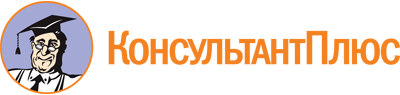 Распоряжение администрации г. Красноярска от 05.07.2021 N 27-соц
"О создании конкурсной комиссии по отбору социальных проектов для предоставления субсидии социально ориентированным некоммерческим организациям, не являющимся государственными (муниципальными) учреждениями, в целях финансового обеспечения части затрат, связанных с реализацией социальных проектов, на основании конкурсного отбора проектов"Документ предоставлен КонсультантПлюс

www.consultant.ru

Дата сохранения: 03.02.2023
 Антонов Д.А.-заместитель Главы города по общественно-политической работе - руководитель департамента социального развития, председатель конкурсной комиссии;Харитонова Д.В.-начальник отдела общественного взаимодействия департамента социального развития администрации города, заместитель председателя конкурсной комиссии;Кожушкин К.В.-главный специалист (юрист) отдела общественного взаимодействия департамента социального развития администрации города, секретарь конкурсной комиссии;Матвеева А.С.-руководитель главного управления молодежной политики и туризма администрации города;Бокий Е.А.-заместитель руководителя управления делами - начальник отдела административных платежей, планирования и контроля;Качанова О.В.-руководитель управления социальной защиты населения администрации города;Ларионова О.В.-депутат Красноярского городского Совета депутатов (по согласованию);Сахарова Л.А.-руководитель главного управления культуры администрации города;Аксенова М.А.-руководитель главного управления образования администрации города;Скворцов А.В.-первый заместитель руководителя отдела по взаимоотношениям Церкви с обществом и СМИ, руководитель пресс-службы и службы протокола религиозной организации "Красноярская епархия Русской Православной Церкви (Московский Патриархат)" (по согласованию);Фомина Е.Ю.-директор Межрегиональной общественной организации "Центр развивающих технологий "Сотрудничество" (по согласованию);Черноусов В.А.-руководитель главного управления по физической культуре и спорту администрации города;Шанев С.А.-начальник жилищного отдела департамента городского хозяйства администрации города.